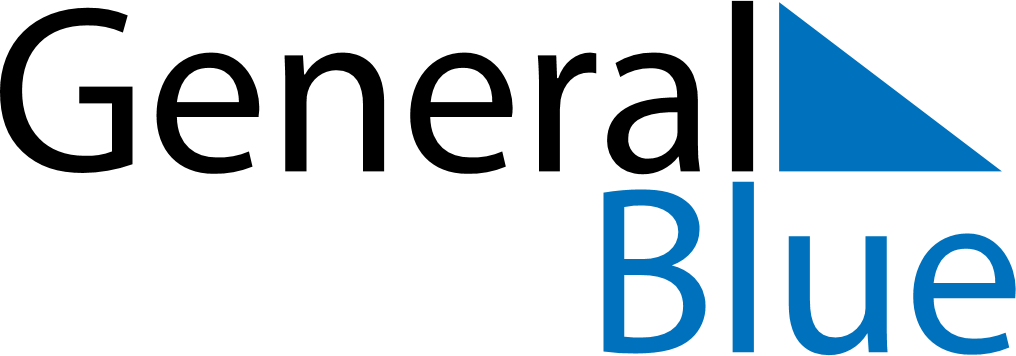 September 2018September 2018September 2018San MarinoSan MarinoSundayMondayTuesdayWednesdayThursdayFridaySaturday12345678The Feast of San Marino and the Republic9101112131415161718192021222324252627282930